Instructions:  The following questions are designed to help you and the Minnesota Pollution Control Agency (MPCA) staff determine if your project requires environmental review before proceeding with the permitting process. If you need help with this form or have questions about environmental review, please contact MPCA staff at 651-296-6300 or via email at Env.Review.PCA@state.mn.us.Submittal:  To avoid unnecessary and costly delays in your project, complete and submit this form with your permit application.Important note:  Under Environmental Quality Board Rules, a project may not begin construction and no final government decisions may be made to grant a permit, approve a project, or begin a project until the environmental review process is complete.Part A:  Permitting informationPart B:  Environmental ReviewPart C:  MPCA environmental review mandatory thresholds (Minn. R. 4410.4300 and 4410.4400)Answer each question to determine if your project meets or exceeds the mandatory thresholds for environmental review. Does your project consist of:Part D:  Phased or connected actions (Minn. R. 4410.1000)Answer each question to determine if your project could be a phased or connected action. Multiple projects and multiple stages of a single project must be considered in total when determining the need for an EAW or EIS. 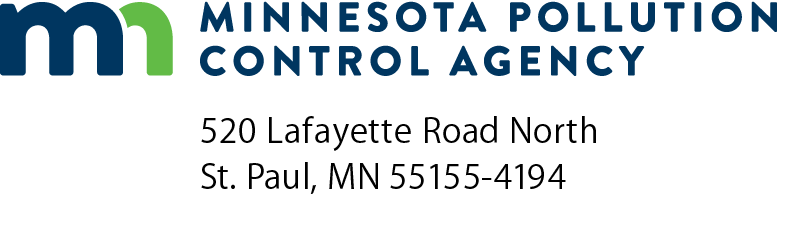 Environmental reviewpre-screening formEnvironmental Review ProgramDoc Type: Environmental Review ChecklistName of project:Name of project:Name of project:Name of project:City:County:County:Contact name:Contact name:Contact name:Contact phone number:Contact phone number:Email address:Email address:Email address:1)1)List all MPCA permit(s) that may be needed for this project:List all MPCA permit(s) that may be needed for this project:List all MPCA permit(s) that may be needed for this project:List all MPCA permit(s) that may be needed for this project:List all MPCA permit(s) that may be needed for this project:List all MPCA permit(s) that may be needed for this project:List all MPCA permit(s) that may be needed for this project:2)2)Is this permit application for reissuance only* of an existing permit?     Yes    No *If this project involves any physical alterations, construction projects or operational changes to the facility or 
 process you must answer No.Is this permit application for reissuance only* of an existing permit?     Yes    No *If this project involves any physical alterations, construction projects or operational changes to the facility or 
 process you must answer No.Is this permit application for reissuance only* of an existing permit?     Yes    No *If this project involves any physical alterations, construction projects or operational changes to the facility or 
 process you must answer No.Is this permit application for reissuance only* of an existing permit?     Yes    No *If this project involves any physical alterations, construction projects or operational changes to the facility or 
 process you must answer No.Is this permit application for reissuance only* of an existing permit?     Yes    No *If this project involves any physical alterations, construction projects or operational changes to the facility or 
 process you must answer No.Is this permit application for reissuance only* of an existing permit?     Yes    No *If this project involves any physical alterations, construction projects or operational changes to the facility or 
 process you must answer No.Is this permit application for reissuance only* of an existing permit?     Yes    No *If this project involves any physical alterations, construction projects or operational changes to the facility or 
 process you must answer No.YesNo1)Are you required to prepare, are you preparing, or have you completed an EAW, EIS, Alternative Urban Areawide Review (AUAR), or Federal Environmental Assessment (EA) for any responsible governmental unit (RGU) other than the MPCA (e.g., city, township, county, state or federal agency) as part of this project? Are you required to prepare, are you preparing, or have you completed an EAW, EIS, Alternative Urban Areawide Review (AUAR), or Federal Environmental Assessment (EA) for any responsible governmental unit (RGU) other than the MPCA (e.g., city, township, county, state or federal agency) as part of this project? Are you required to prepare, are you preparing, or have you completed an EAW, EIS, Alternative Urban Areawide Review (AUAR), or Federal Environmental Assessment (EA) for any responsible governmental unit (RGU) other than the MPCA (e.g., city, township, county, state or federal agency) as part of this project? Are you required to prepare, are you preparing, or have you completed an EAW, EIS, Alternative Urban Areawide Review (AUAR), or Federal Environmental Assessment (EA) for any responsible governmental unit (RGU) other than the MPCA (e.g., city, township, county, state or federal agency) as part of this project? If yes, please identify the following:If yes, please identify the following:If yes, please identify the following:If yes, please identify the following:RGU:Type of Environmental Review document (EAW, EA, EIS, AUAR):Type of Environmental Review document (EAW, EA, EIS, AUAR):Type of Environmental Review document (EAW, EA, EIS, AUAR):     Other (specify):     Other (specify):YesNoSubp. 2Construction or expansion of a nuclear fuel or nuclear waste processing facility?Subp. 3Construction of an electric power generating plant and associated facilities designed for or capable of operating at a capacity of 25 megawatts or more but less than 50 megawatts and for which an air permit from the MPCA is required?Subp. 4Construction of a new or expansion of an existing petroleum refinery?   If yes, complete Q1 and Q2.Q1: Are you constructing a new petroleum refinery?Q2: Are you expanding an existing petroleum refinery that increases its capacity by 10,000 or more barrels per day?Subp.5AConstruction of a facility for the conversion of coal, peat, or other biomass sources to a gaseous, liquid, or solid fuel (this includes anaerobic digesters)?   If yes, complete Q1.Q1: Are you constructing a facility for the conversion of coal, peat, or biomass sources to gaseous, liquid, or solid fuels if that facility has the capacity to utilize 25,000 dry tons or more per year of input?Subp. 5BConstruction of a facility for the production of alcohol fuels?   If yes, complete Q2 - Q4.Q2: Are you constructing a new fuel conversion facility for the production of alcohol fuels that would have the capacity to produce 5,000,000 or more gallons per year of alcohol?Q3: Are you constructing or expanding an alcohol fuel production facility located in the seven-county metro area that would have or would increase its capacity by 50,000,000 or more gallons per year?Q4: Are you constructing or expanding an alcohol fuel production facility located outside the seven-county metro area that produces more than 125,000,000 gallons per year?Subp.8AConstruction or expansion of a coal transfer facility?   If yes, complete Q1 and Q2.Q1: Are you constructing a facility designed for or capable of transferring 300 tons or more of coal per hour or with an annual throughput of 500,000 tons of coal from one mode of transportation to a similar or different mode of transportation?Q2: Are you expanding an existing facility designed for or capable of transferring 300 tons or more of coal per hour or with an annual throughput of 500,000 tons of coal from one mode of transportation to a similar or different mode of transportation?Subp. 8BConstruction or expansion of a hazardous materials transfer facility?   If yes, complete Q3 and Q4.Q3: Are you constructing a new facility for the bulk transfer of hazardous materials with the capacity of 10,000 or more gallons per transfer and is the facility is located in a shoreland area, delineated flood plain, a state or federally designated wild and scenic rivers district, Minnesota River Project Riverbend area, or the Mississippi headwaters area?Q4: Are you expanding an existing facility, by 50 percent or more, for the bulk transfer of hazardous materials with the capacity of 10,000 or more gallons per transfer and is the facility is located in a shoreland area, delineated flood plain, a state or federally designated wild and scenic rivers district, Minnesota River Project Riverbend area, or the Mississippi headwaters area?Subp. 10AConstruction or expansion of a storage facility for coal?   If yes, complete Q1.Q1: Are you constructing or expanding a facility designed for or capable of storing more than 7,500 tons of coal or with an annual throughput of more than 125,000 tons of coal?Subp. 10BConstruction of a facility for the storage of hazardous materials?   If yes, complete Q2.Q2: Are you constructing a new major facility, as defined in Minn. R. 7151.1200 that results in a designed storage capacity of 1,000,000 gallons or more of hazardous materials?Supb. 10CSubp. 10DExpansion of a facility for the storage of hazardous materials?   If yes, complete Q3 and Q4.Q3: Are you expanding an existing major facility, as defined in Minn. R. 7151.1200, with a designed storage capacity of 1,000,000 gallons or more of hazardous materials and the expansion adds a net increase of 1,000,000 gallons or more of a hazardous material?Q4: Are you expanding a facility that has less than 1,000,000 gallons in total designed storage capacity of hazardous materials when the net increase in designed storage capacity results in 1,000,000 gallons or more of hazardous materials?Subp. 10HConstruction or expansion of a facility that will store silica sand?   If yes, complete Q4.Q4: Are you constructing a facility designed for or capable of storing on a single site 7,500 tons or more of silica sand or has an annual throughput of more than 200,000 tons of silica sand?Subp. 13Construction or expansion of a paper or pulp processing facility?   If yes, complete Q1 and Q2.Q1: Are you expanding an existing paper or pulp processing facility that will increase its production capacity by 50 percent or more?Q2: Are you constructing a new paper or pulp processing facility?Subp. 15Construction or modification of a stationary source of air emissions resulting in an increase in air emissions or greenhouse gases?   If yes, complete Q1 and Q2.Q1: Are you constructing or modifying a stationary emission source that will emit 250 tons per year or more of a single air pollutant after the installation of air pollution control equipment?Q2:	Are you constructing or modifying a stationary source facility that generates a combined 100,000 tons or more per year of greenhouse gas emissions, expressed as carbon dioxide equivalents, after the installation of air pollution control equipment?Subp. 16Construction or expansion of a hazardous waste disposal facility?   If yes, complete Q1 – Q5.Q1: Are you constructing or expanding a hazardous waste disposal facility?Q2: Are you constructing a new facility for hazardous waste storage or treatment that is generating or receiving 1,000 kilograms or more per month of hazardous waste or one kilogram or more per month of acute hazardous waste?Q3: Are you expanding an existing facility for hazardous waste storage or treatment that increases its capacity by 10 percent or more?Q4: Are you constructing or expanding a facility that sells hazardous waste storage services to generators other than the owner and operator of the facility or a facility at which a generator’s own hazardous wastes will be stored for a time period in excess of 90 days and the facility is located in a water-related land use management district, or in an area characterized by soluble bedrock?Q5:  Are you constructing or expanding a hazardous waste disposal, storage or treatment facility in a water-related land use management district or in an area characterized by soluble bedrock?Subp. 17Construction or expansion of a mixed municipal solid waste disposal, transfer, energy recovery, or compost facility?   If yes, complete Q1 – Q9.Q1: Are you constructing a mixed municipal solid waste land disposal facility for up to 100,000 cubic yards of waste fill per year?Q2: Are you constructing a mixed municipal solid waste land disposal facility for 100,000 cubic yards or more of waste fill per year?Q3: Are you expanding by 25 percent or more of previously permitted capacity of a mixed municipal solid waste land disposal facility for up to 100,000 cubic yards of waste fill per year?Q4: Are you constructing or expanding a mixed municipal solid waste land disposal facility in a water-related land use management district or in an area characterized by soluble bedrock?Q5: Are you constructing or expanding a mixed municipal solid waste transfer station for 300,000 or more cubic yards per year?Q6: Are you constructing or expanding a mixed municipal solid waste energy recovery facility or incinerator, or the utilization of an existing facility for the combustion of mixed municipal solid waste or refuse-derived fuel, with a capacity of 30 or more tons per day of input?Q7: Are you constructing or expanding a mixed municipal solid waste compost facility or a refused-derived fuel production facility with a permitted capacity of 50 or more tons per day of input?Q8: Are you expanding a mixed municipal solid waste land disposal facility for 100,000 cubic yards or more of waste fill per year by at least 10 percent but less than 25 percent?Q9: Are you constructing or expanding a mixed municipal solid waste energy recovery facility ash landfill receiving ash from an incinerator that burns refuse-derived fuel or mixed municipal solid waste?Subp. 18ASubp. 18BExpansion, modification, or replacement of a municipal sewage collection system?   If yes, complete Q1 and Q2.Q1: If you are discharging to a wastewater treatment facility with a capacity of less than 20,000,000 gallons per day, are you expanding, modifying, or replacing a municipal sewage collection system that will result in an increase in design average daily flow of 1,000,000 gallons per day or more?Q2: If you are discharging to a wastewater treatment facility with a capacity greater than 20,000,000 gallons per day, are you expanding, modifying, or replacing a municipal sewage collection system that will result in an increase in design average daily flow of 2,000,000 gallons per day or more?Subp. 18CExpansion or reconstruction of an existing municipal or domestic wastewater treatment facility?   If yes, complete Q3.Q3: Are you expanding or reconstructing an existing municipal or domestic wastewater treatment facility that will result in an increase in capacity by 50 percent or more and by at least 200,000 gallons per day of its average wet weather design flow capacity?Subp. 18DConstruction of a new municipal or domestic wastewater treatment facility?   If yes, complete Q4.Q4: Are you constructing a new municipal or domestic wastewater treatment facility with an average wet weather design flow capacity of 200,000 gallons per day or more?Subp. 18EExpansion or modification of an existing industrial process wastewater treatment facility?   If yes, complete Q5.Q5: Are you expanding or modifying an existing industrial process wastewater treatment facility that increases the facilities design flow capacity by 50 percent or more and by at least 200,000 gallons per day or more?Subp. 18FConstruction of a new industrial process wastewater treatment facility?   If yes, complete Q6.Q6: Are you constructing a new industrial process wastewater treatment facility with a design flow capacity of 200,000 gallons per day or more, or 5,000,000 gallons per month or more, or 20,000,000 gallons per year or more?Subp. 25Incineration of wastes containing Polychlorinated Biphenyls (PCBs)?Subp. 29Construction or expansion of an animal feedlot facility?   If yes, complete Q1 and Q2.Q1: Are you constructing an animal feedlot facility with a capacity of 1,000 animal units or more?Q2: Are you expanding an animal feedlot by 1,000 animal units or more?  If “Yes” to Q1 or Q2, proceed to Part D.  If “No”, proceed to Q3.Q3: Are you constructing or expanding an animal feedlot facility by more than 500 animal units?  If “No” to Q3, proceed to Part D.  If “Yes”, proceed to Q4.Q4: Is the existing or proposed facility located wholly or partially in any of the following sensitive locations:Shoreland or delineated floodplain?A state or federally designated wild and scenic river district?The Minnesota River Project Riverbend Area?The Mississippi Headwaters Area?A drinking water supply management area?Within 1000 feet of a sinkhole, cave, resurgent spring, disappearing spring, Karst window, blind valley or dry valley?YesNoA.Has a previous phase of this project been conducted in the last three years?B.Are you planning an expansion or another phase of this project within the next three years?C.Do you have other existing facilities or proposed projects that may affect the same geographic area as this project?If yes, what is the linear distance between the existing facilities or proposed project(s) and this project?D.Is this project a prerequisite for another project, whether by you or another entity?E.Is this project part of a larger project?